Závazný vzor pro Specifický cíl 1.6 – opatření 1.6.4 - náhrada nebo rekonstrukce stacionárních zdrojů znečišťování ovzduší včetně realizace dodatečných technologií a změny technologických postupůSTUDIE PROVEDITELNOSTINázev ProjektuJméno žadatele, název společnostiJméno a podpis zpracovatele (Studie proveditelnosti bude zpracována právnickou nebo fyzickou osobou, které MŽP vydalo podle § 32 zákona č. 201/2012 Sb., o ochraně ovzduší autorizaci ke zpracování odborných posudků – akceptován bude pouze zpracovatel, který má autorizaci pro kategorie zdrojů shodných s řešeným projektem. U společností musí být uveden a podepsán odpovědný zástupce pro zpracování posudků).Datum zpracování (DD.MM.RRRR) Základní informace o žadateliUvede se zde:Stručná informace o žadateli (adresa žadatele, jméno majitele, předmět hlavní činnosti a podnikání,zda se jedná o vlastníka, spoluvlastníka nebo se z žadatele vlastník stane po ukončení projektu,konkrétní adresa umístění řešeného projektu, vč. parcelních čísel pozemku, na kterém bude předmět dotace umístěn (např. parcelní číslo 111/1, katastrální území Kolín) a GPS souřadnic.Konkrétní odkaz na umístění subjektu(příjemce), jehož průmyslový stacionární zdroj znečištění ovzduší je identifikován v aktualizovaném Programu zlepšování kvality ovzduší (PZKO) jako významný z pohledu příspěvku k úrovni znečištění ovzduší. Bude uveden název PZKO, kapitola, odstavec.Popis stávajícího stavuTechnická částUvede se stručný popis původního stavu, který je předmětem změny. Popsány budou především ty technologické části projektu, které jsou relevantní z hlediska ochrany ovzduší, tj. samotné stacionární zdroje a techniky použité ke snížení jejich emisí. Vhodné je popis doplnit schématem apod.Legislativní a emisní částUvede se zde:Kategorizace předmětného zdroje dle zákona č. 201/2012 Sb. o ochraně ovzduší, ve znění pozdějších předpisů („zákon o ochraně ovzduší“),odkaz na poslední platné povolení provozu (č. j. a datum vydání) dle zákona o ochraně ovzduší, nebo integrované povolení dle zákona č. 76/2002 Sb., o integrované prevenci a o omezování znečištění, o integrovaném registru znečišťování a o změně některých zákonů, ve znění pozdějších předpisů („IPPC“). Pokud není konkrétně zdroj uveden v povoleních (například je součástí většího celku), žadatel jednoznačně uvede, do kterého celku zdroj spadá. Pokud žadatel má více změn, např. v integrovaném povolení dle IPPC, uvede zpracovatel také poslední změnu, ve které jsou uvedené emisní limity a dále změny, které se týkaly předmětu dotace (technické podmínky atd.),všechny emisní limity a technické podmínky, které je žadatel povinen plnit (vč. konkrétního odkazu na povolení dle zákona o ochraně ovzduší nebo IPPC, emisní vyhlášku aj.), u stacionárních zdrojů, na které se vztahuje Směrnice Evropského parlamentu a Rady 2010/75/EU ze dne 24. listopadu 2010 o průmyslových emisích („IED“) a pokud je to relevantní, budou také uvedeny emisní limity platné právní úpravy EU, emisní úrovně spojené s aplikací BAT (pokud existuje) a příslušný referenční dokument BREF.Do níže uvedené tabulky se uvedou naměřené či jinak zjištěné emise za poslední 3 roky ve vztahu k emisnímu limitu.Popis budoucího stavuTechnická částTechnický popis řešení projektu je předmětem projektové nebo technické dokumentace. Účelem této studie není duplikovat, zpřesňovat nebo reformulovat popis z projektové dokumentace. Je vhodné uvést základní technické principy projektu, které jsou důležité z hlediska ochrany ovzduší a poskytnutí podpory. Vhodné je popis doplnit schématem apod.Upozorňujeme žadatele, že bude uznáno pořízení/náhrada monitorovacích systémů pro kontinuální měření emisí znečišťujících látek jako způsobilý výdaj, pokud bude systém pořízen jako součást projektu SC 1.6. - opatření 1.6.4., se kterým bude souviset. Legislativní a emisní částUvede se zde:Kategorizace nového zdroje, dle zákona o ochraně ovzduší,veškeré emisní limity a emisní úrovně spojené s aplikací BAT, které bude dle předpokladu muset plnit a jsou známé (je potřeba počítat s dobou udržitelnosti) - (obdobný postup jako u kapitoly 2. bodu b))emisní koncentrace po realizaci projektu – upozorňujeme žadatele, že Emisní koncentrace po realizaci projektu budou součástí Právního aktu a budou závaznéEmisní bilanceStávající stavŽadatel bude prioritně vycházet z ročních emisí ohlašovaných v rámci ohlášení souhrnné provozní evidence prostřednictvím Integrovaného systému plnění ohlašovacích povinností (ISPOP). Jako výchozí hodnota emisí se bere aritmetický průměr předcházejících tří let. V případě, když zpracovatel nemůže vycházet z období tří let, ale pouze např. z jednoho předchozího roku, musí být tato skutečnost dostatečně odůvodněna.V případě vyjmenovaných zdrojů, kde žadatel nemá povinnost ohlašovat emise do ISPOP a přesto se jedná o emise, které se do vnějšího ovzduší dostávají prostřednictvím definovaného a měřitelného výduchu, je žadatel povinen provést měření autorizovanou měřící skupinou. V takovémto případě se jako výchozí hodnota emisí bere průměrný údaj z tohoto měření (nesmí být započteny chyby z měření emisí). U emisí, které lze zjistit pouze výpočtem, použije zpracovatel emisní faktory prioritně ze Sdělení MŽP, popř. výpočet provede pomocí měrných výrobních emisí nebo hmotnostní bilance, pokud tomu odpovídá předmět dotace.Hodnoty emisí z ISPOP nebo vypočtené emise budou uvedeny v příloze Studie proveditelnosti. Výpočty musí být ověřitelné a doložené odkazy na konkrétní zdroje (literaturu) a jeho části (nepostačí tedy uvést pouze název dokumentu, ale také přesnou kapitolu či bod, kde jsou uvedeny použité faktory aj.). Podrobné výpočty budou součástí Studie proveditelnosti jako povinná příloha.Dále musí zpracovatel dodržovat základní pravidla transparentnosti výpočtu, využité zdroje musí být dostupné orgánům veřejné správy. Při výpočtu musí zpracovatel také postupovat zodpovědně a nevyužívat zdroje, které nejsou obvyklé nebo jsou oproti jiným zdrojům příliš nadhodnocené/podhodnocené. Zpracovatel také v maximální možné míře bude využívat metodické pokyny, Sdělení a postupy stanovené Ministerstvem životního prostředí.V rámci bilance je nutno vypočíst dle povahy projektu: PM2,5, PM10, prekurzory sekPM2,5 (pro plynné emise).Budoucí stavPokud to předmět podpory umožňuje, bude se při výpočtu vycházet ze stejné metodiky a principů výpočtu jako při výpočtu pro stávající stav, tj. použijí se prioritně emisní faktory ze stejného metodického zdroje, např. Sdělení MŽP (viz kap. 4. a)). V případě, že se předpokládá navýšení kapacity výroby po realizaci projektu, musí žadatel toto navýšení započítat do stavu po realizaci, hodnoty by měly odpovídat provozování po dobu udržitelnosti projektu, přičemž je nutné vycházet z průměrných ročních hodnot. Výpočty musí být ověřitelné a doložené odkazy na konkrétní zdroje (literaturu) a jeho části (nepostačí tedy uvést pouze název dokumentu, ale také přesnou kapitolu či bod, kde jsou uvedeny použité faktory aj.). Podrobné výpočty budou součástí Studie proveditelnosti jako povinná příloha.Dále musí zpracovatel dodržovat základní pravidla transparentnosti výpočtu, využité zdroje musí být dostupné orgánům veřejné správy. Při výpočtu musí zpracovatel také postupovat zodpovědně a nevyužívat zdroje, které nejsou obvyklé nebo jsou oproti jiným zdrojům příliš nadhodnocené/podhodnocené. Zpracovatel také v maximální možné míře bude využívat metodické pokyny, Sdělení a postupy stanovené Ministerstvem životního prostředí.Souhrnná emisní bilance*Projekty s dopadem na emise CO2 budou pro ně obsahovat rovněž emisní bilanci. Ve výpočtu je nutno uvést bilanci paliva a energie (pra každý používaný typ paliva) tak, aby bylo možno výpočet CO2 ověřit. Pro výpočet se použijí emisní faktory dle vyhlášky č. 141/2021 Sb., o energetickém posudku a o údajích vedených v Systému monitoringu spotřeby energie.Bonifikace projektu (u bodovacích výzev)Za předpokladu, že součástí Výzvy, resp. Hodnotících kritérií bude také Bonifikace, uvede zde zpracovatel podrobný popis o jejím naplnění, pokud je to relevantní (např. konkrétní odkaz na dokument, vč. kapitoly atd.)Jiná dotační plněníV případě, že byl/je/bude na daném stacionárním zdroji dotačně realizován projekt v předchozích programovacích období OPŽP tj. 2007-2013 nebo 2014-2020, je žadatel povinen uvést akceptační/registrační číslo takovéhoto projektu, jeho základní parametry (výše podpory, dosahované technické parametry, co bylo předmětem podpory a uvést termín ukončení realizace, tj. skutečný termín kolaudace nebo termín předání) a jasně definovat, jaký má vliv na realizaci projektu nového. Pokud byl/je/bude na zdroji realizován projekt z jiného dotačního titulu (Modernizační Fond aj.) uvede zpracovatel obdobné informace vč. typu dotačního titulu. (Upozorňujeme zpracovatele/žadatele, že toto se netýká pouze dotací z oblasti ovzduší, ale všech složek životního prostředí nebo jiných, které se týkají řešeného zdroje).Ekonomické vyhodnocení projektu Ekonomické hodnocení příležitostí se provádí podle níže uvedených kritérií. Hlavním rozhodovacím kritériem pro výběr optimální varianty je kritérium čistá současná hodnota (NPV) a reálná doba návratnosti (Td), doplňujícím kritériem je kritérium vnitřní výnosové procento (IRR). Výpočet ekonomické efektivnosti je stanoven před zdaněním hodnocené příležitosti. Za ekonomicky efektivní se považuje příležitost, která dosahuje za dobu hodnocení nejvyšší hodnoty NPV. Ekonomické vyhodnocení je vždy provedeno dle životnosti opatření, které ji má v dané variantě nejdelší. Ve výpočtu se zohledňují reinvestice do zařízení s kratší dobou životnosti, než je doba hodnocení. Její výše odpovídá obnovovací investici, která slouží k prodloužení technické a morální životnosti stavby či zařízení. Pro každou část zařízení je možné stanovit jinou životnost, která odpovídá skutečnosti (např. na základě údajů výrobce zařízení apod.) V případě, že není možné jednoznačně stanovit, stanoví se životnost jednotně pro zařízení prokazatelně podléhající údržbě a opravám 15 let. V opačném případě je zařízení považováno bez servisu a údržby. Životnost takového zařízení se stanoví jednotně ve výši 10 let. Pro stanovení životnosti stavebních prvků je možné alternativně uvažovat dobu životnosti jednotně ve výši 40 let. Základní okrajové podmínky:  hodnocení jednotlivých variant se provádí bez ohledu na model financování projektu,doba hodnocení je 20 let,diskontní úroková míra je uvažována ve výši 3 %,hodnocení se provádí ve stálých cenách,výpočet ekonomické efektivnosti je stanoven před zdaněním hodnocené příležitosti.Ekonomická kritéria: 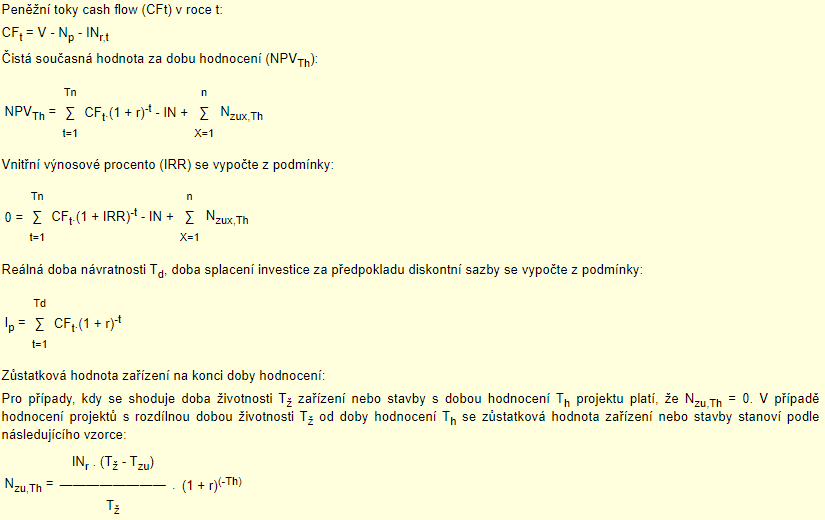 Kde:CFt 	peněžní toky (cash flow) po realizaci projektu v tis. Kč r 	diskontní úroková míra uvedená bezrozměrně (např. r = 3 % = 0,03), Td 	reálná (diskontovaná) doba návratnosti v letech, Ip 	celkové plánované investice v tis. Kč, V 	výnosy (příjmy, tržby, úspory), které plynou z realizace hodnoceného projektu v roce t v tis. Kč, IN 	náklady na realizaci (investiční prostředky z vlastních zdrojů) hodnocené technologie či stavby v roce 0 v tis. Kč, INr,t 	reinvestice a jednorázové obnovovací výdaje v roce t v tis. Kč, odpovídá obnovovací investici do technologie či stavby v roce Tž+1, INr 	poslední započtená reinvestice INr,t posuzované technologie či stavby v tis. Kč, Np 	provozní výdaje bez odpisů (režie, materiál, palivo, energie, voda, opravy, údržba, servis, mzdy, ostatní) v roce t v tis. Kč, Nzux,Th 	zůstatková hodnota jednotlivých částí technologie či stavby na konci doby hodnocení Th v tis. Kč, x = 1 ... n-tá technologie, t 	rok hodnocení projektu od počátku hodnocení, Tž 	doba životnosti hodnocené technologie či stavby nebo jejich částí, Th 	doba hodnocení projektu, Tzu 	doba od poslední započtené reinvestice INr posuzované technologie či stavby do konce doby hodnocení Th. Pro případ, kdy je doba hodnocení projektu Th kratší než doba životnosti technologie Tž (tedy k obnovovací reinvestici do technologie během celé doby hodnoty nedochází) platí, že Tzu = Th.Výsledky ekonomického vyhodnocení se uvádí v následující tabulce: Ostatní provozní náklady zahrnují zejména náklady na materiál, opravy zařízení, plánovanou a preventivní údržbu, povinné kontroly, servis, revize.Investiční výdaje projektu jsou přesně vymezeny v rozpočtu, který tvoří přílohu žádosti o dotaci.Investiční náklady jsou přesně vymezeny v položkovém, či agregovaném rozpočtu, který tvoří přílohu žádosti o dotaci.  Výsledky ekonomického vyhodnocení projektů je vhodné okomentovat. Obecná kritéria přijatelnostiVeřejná podporaPodrobné zpracování veřejné podpory bude uvedeno v dokumentu „Analýza souladu s pravidly veřejné podpory“.Zpracovatel zde proto stručně uvede, zda se jedná o velký podnik, střední nebo malý, a který typ veřejné podpory žadatel zvolil (GBER č. 36, de minimis, bez veřejné podpory atd.)V případě podpory de minimis zde zpracovatel navíc uvede:zda žadatel podniká v odvětví nákladní silniční dopravy a tuto činnost provozuje pro vlastní nebo pro cizí potřebu a zda je tato činnost provozovaná v areálu, kde je umístěn předmět podpory. zda žadatel podniká v oblasti zemědělské prvovýroby a tato činnost souvisí s předmětem podporyZávěr (žadatel uvede a doplní níže uvedený text, pokud je v souladu s řešeným projektem)Ve Studii proveditelnosti byla posouzena kritéria přijatelnosti řešeného projektu, environmentální přínosy, ekonomické parametry a soulad s pravidly pro poskytování veřejné podpory.Je možné konstatovat, že stávající provoz zařízení zcela vyhovuje současným požadavkům české právní úpravy a právní úpravy Evropské unie.Na základě provedené studie lze dospět k závěru, že projekt je v souladu s kritérii obecné přijatelnosti Specifického cíle 1.6, Opatření 1.6.4 OPŽP, respektuje omezení výzvy a dotační podpora projektu prostřednictvím OPŽP je možná. PřílohyPovolení provozu/Integrované povoleníKopie Povolení provozu stacionárního zdroje vydané Krajským úřadem dle § 11 odst. (2) písm. d) zákona o ochraně ovzduší nebo integrované povolení vydané dle IPPC pro původní stav, včetně Provozních řádů. (Fond bude akceptovat také webový odkaz na integrované povolení.)Protokol z měření emisíKopie Protokolu z měření emisí provedené Měřící skupinou s autorizací k měření emisí znečišťujících látek podle § 32 odst. 1 písm. a) zákona ochraně ovzduší – pro původní stav.Detailní výpočet emisí pro stav před a poZnečišťující látkaEmisní limit [jednotka]Naměřené emise (rok X) [jednotka]Naměřené emise (rok XX) [jednotka]Naměřené emise (rok XXX) [jednotka]TZLNOxSO2VOCTOCCOjinéZnečišťující látkaEmisní limit dle zákona[jednotka]Emisní koncentrace po realizaci projektu [jednotka]TZLNOxSO2TOC VOCCOjinéPravidla výpočtuPravidla výpočtuPM2,5, PM10prekurzory sekPM2,5 (EPS)Pro výpočet emisí PM2,5 a PM10 z emisí TZL se použije přepočet z TZL dle Přílohy č. 2 Metodického pokynu odboru ochrany ovzduší Ministerstva životního prostředí ke zpracování rozptylových studií Pro výpočet emisí sekundárních PM2,5 se použijí emise SO2, NOX, NH3 a VOC násobené potenciálem tvorby sekundárních částic PM2,5.Znečišťující látkaStávající stav (t/rok)Budoucí stav (t/rok)Snížení (t/rok)Snížení (%)TZLNOxSO2NH3VOCTOCPM10PM2,5prekurzory sekPM2,5EPS = primPM2,5 + prekurzory sekPM2,5CO2*Výsledky ekonomického vyhodnocení jednotlivých příležitostíVýsledky ekonomického vyhodnocení jednotlivých příležitostíVýsledky ekonomického vyhodnocení jednotlivých příležitostíParametrJednotkaPřínosy projektu celkemtis. Kčzměna tržeb (za teplo, elektřinu, využité odpady)tis. Kčostatní přínosytis. KčNáklady na realizacitis. KčCelková reinvestice za dobu hodnocenítis. KčZměna nákladů na energiitis. KčZměna provozních nákladůtis. Kčzměna osobních nákladů na mzdy a pojistnétis. Kčzměna nákladů na servis, opravu a údržbutis. Kčzměna nákladů na emise a odpadytis. Kčzměna ostatních provozních nákladů1)tis. KčDoba hodnocenírokyDiskont-----NPVtis. KčTdrokyIRR%Zůstatková hodnota zařízení na konci doby hodnocenítis. KčŽádost je v souladu s aktuální výzvou OPŽP a textem těchto Pravidel.Nejsou přijatelné projekty, na které lze o podporu žádat v rámci Modernizačního fondu, jiných fondů EU, Národního plánu obnovy, či Fondu spravedlivé transformace.Vyjádření žadatele: Nejsou podporovány projekty, kde zdroj znečišťování ovzduší, na který je žádána podpora, není provozován v souladu nebo neplní povinnosti vyplývající ze zákona č. 201/2012 Sb., o ochraně ovzduší a o změně některých dalších zákonů, ve znění pozdějších předpisů.Vyjádření žadatele: Nejsou přijatelné projekty se změnou paliva na zemní plyn.  Vyjádření žadatele: Projekt nesmí být v rozporu s výstupy programu zlepšování kvality ovzduší pro příslušnou zónu nebo aglomeraci a Národního programu snižování emisí zpracovaných v souladu se zákonem o ochraně ovzduší.Vyjádření žadatele: Podporována jsou pouze opatření realizovaná na stacionárních zdrojích, které spadají mezi vyjmenované stacionární zdroje ve smyslu přílohy č. 2 k zákonu č. 201/2012  Sb., o ochraně ovzduší, ve znění pozdějších předpisů nebo na činnostech souvisejících s provozem těchto zdrojů a upravených v povolení provozu příslušného zdroje podle § 12 odst. 4 písm. f) zákona č. 201/2012 Sb., o ochraně ovzduší, ve znění pozdějších předpisů.Vyjádření žadatele, ve kterém uvede kategorizaci zdroje: Projekty realizované na stacionárních zdrojích spadajících pod Přílohu I směrnice 2003/87/ES, o vytvoření systému pro obchodování s povolenkami na emise skleníkových plynů ve Společenství a o změně směrnice Rady 96/61/ES nemohou být podporovány, pokud jejich realizací dojde ke snížení emisí skleníkových plynů. Vyjádření žadatele: Projekt je/není realizován na zdroji dojde/nedojde ke snížení emisí skleníkových plynůStacionární zdroje, na které se vztahuje vyhláška č. 415/2012 Sb. o přípustné úrovni znečišťování a jejím zjišťování a o provedení některých dalších ustanovení zákona o ochraně ovzduší, budou podpořeny pouze v případě, že zaručují splnění 50 % hodnoty emisního limitu pro emise tuhých znečišťujících látek pro daný typ stacionárního zdroje, včetně budoucích emisních limitů.Vyjádření žadatele: Stacionární zdroje, na které se vztahuje směrnice Evropského parlamentu a Rady 2010/75/EU ze dne 24. listopadu 2010 o průmyslových emisích (integrované prevenci a omezování znečištění), budou podporovány pouze v případě, že zaručují dosažení nižší (a tedy nejvíce ambiciózní) poloviny intervalu hodnot dle Závěrů o nejlepších dostupných technikách (ZBAT) pro tuhé znečišťující látky. Vyjádření žadatele: Nejsou podporovány projekty, kterými by došlo k úplnému odpojení stacionárního zdroje od soustavy zásobování energií dle zákona č. 458/2000 Sb. o podmínkách podnikání a o výkonu státní správy v energetických odvětvích a o změně některých zákonů (SZTE). V případě částečné náhrady dodávek energií ze SZTE, je možno projekt podpořit pouze se souhlasem vlastníka či provozovatele SZTE.Vyjádření žadatele: V případě realizace projektu na energetické využití odpadu musí být splněna minimální energetická účinnost zařízení dle směrnice Evropského parlamentu a Rady (ES) č. 98/2008 ze dne 19. listopadu 2008 o odpadech a o zrušení některých směrnic, zároveň musí být dodržen princip tzv. hierarchie nakládání s odpady.Vyjádření žadatele: V případě realizace projektu na využití paliv z biomasy, je nutné dodržet kritéria udržitelnosti dle vyhlášky č. 110/2022 Sb. o stanovení druhů a parametrů podporovaných obnovitelných zdrojů a kritérií udržitelnosti a úspory emisí skleníkových plynů pro biokapaliny a paliva z biomasy, v platném znění.Vyjádření žadatele: Realizací projektu musí na stacionárním zdroji dojít ke snížení řešených emisí znečišťujících látek min. o 20 % oproti původnímu stavu. Vyjádření žadatele: Pokud dotčený stacionární zdroj spadá pod kódy 1.1 až 1.4 přílohy č. 2 zákona č. 201/2012 Sb., o ochraně ovzduší a o změně některých dalších zákonů, ve znění pozdějších předpisů nesmí být po realizaci projektu v dotčeném stacionárním zdroji spalováno tuhé fosilní palivo. Vyjádření žadatele: 